Audit PPC kampaní pro autodily-na-skodu.cz1. Zrušit automatické změny od Googlu, které se aplikují do 14 dní po neuposlechnutí doporučení.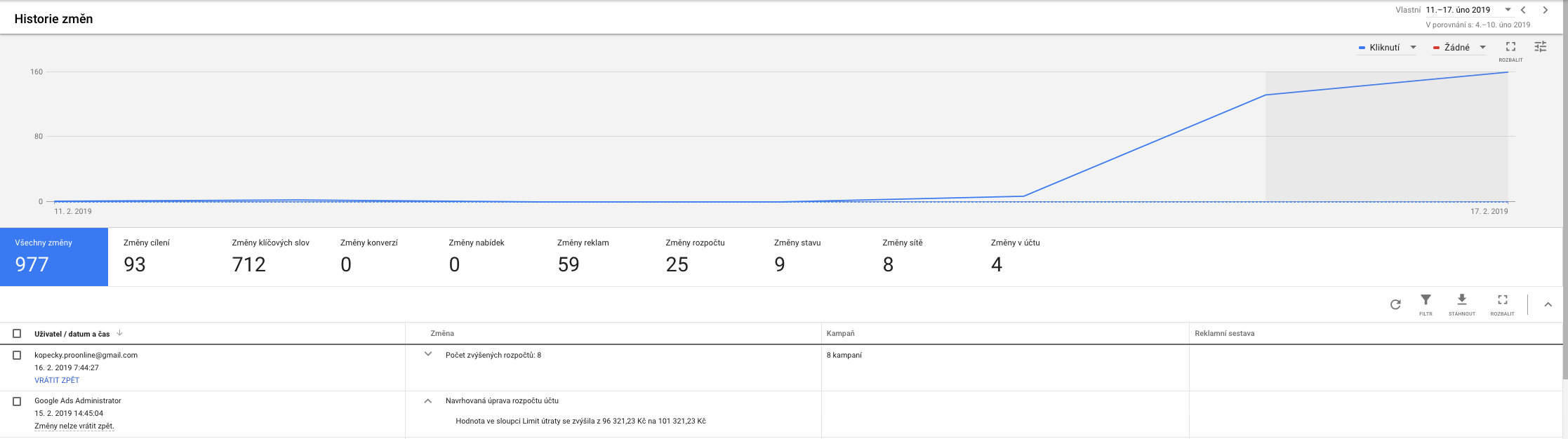 2. Chybí nastavení Google Nákupy kampaně, které mají obvykle nejlepší výsledky.

3. Měření konverzí - nastavení vypadá v pořádku. Do Google Ads posíláte hodnotu objednávky s DPH + dopravou, na to je třeba myslet při optimalizaci kampaní.4. Publika - nejsou nastavená vůbec u vyhledávacích kampaní, nastavit na observation. Přidat zájmy o škodovky, auta a další publika.5. Rozšířit kampaň na brand - více klíčových slov. V účtu máte jen přesnou shodu.6. Přidat více reklam do jednotlivých sestav. Každá sestava by měla mít minimálně 3 reklamy.7. DSA kampaně - vyloučit URL, které nechce aby se zobrazovaly např. /kontakty /reklamace apod.vyloučit z DSA slova, která jsou již v SEA kampaních - i když by se neměla zobrazovat, děje se to.8. Přidat listy negativních obecných klíčových slov jako např. vrakoviště - měla by vycházet z analýzy klíčových slov a toho, co neprodáváte.9. Devices - snížit nabídku pro telefony, utrácejí více než stolní PC, ale dle Google analytics mají lepší konverzní poměr počítače.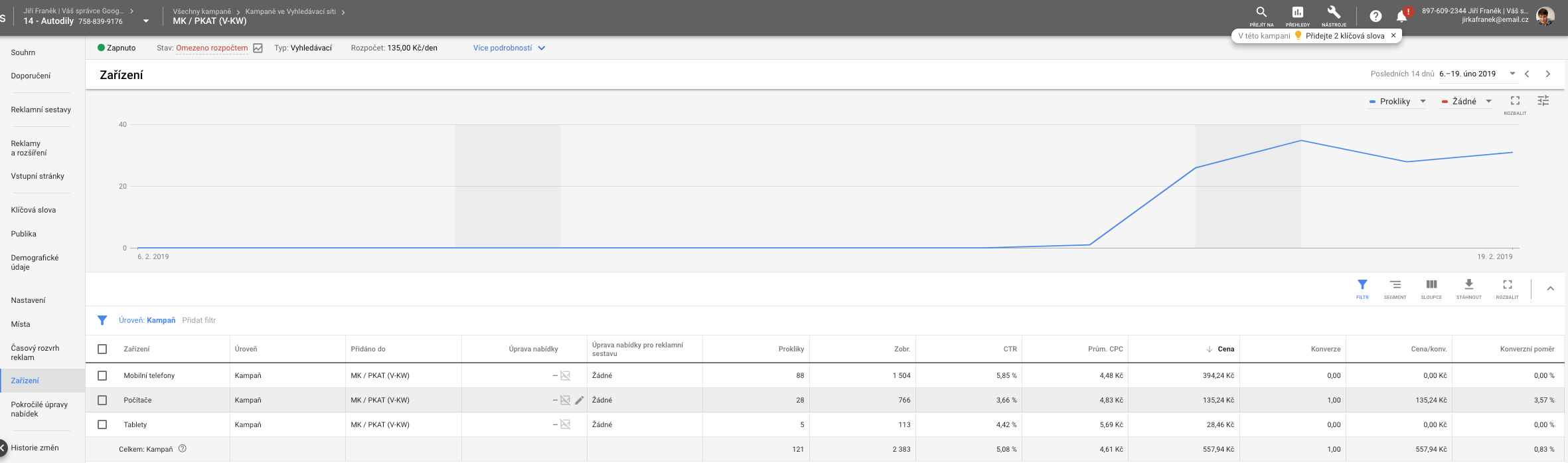 10. Omezení rozpočtem - kampaně by nikdy neměly být omezeny rozpočtem, vždy se dá snížit cena za proklik, abyste se zobrazoval celý den místo toho, abyste vyčerpal rozpočet ráno a pak se celý den nezobrazoval. Je lepší mít na webu 50 lidí po 2 Kč než 10 lidí po 10 Kč. Stejně utratíte 100 Kč. V polovině dne máte již vyčerpaný rozpočet na DSA kampani a modely či  MK / PKAT  (V-KW) jsou na 100 Kč ze 135 Kč!!

11. Cena za proklik - vypočítat si průměrnou CPC pro splnění cíle PNO na úrovni jednotlivých kategorií a vycházet z průměrné objednávky v dané kategorii. 12. Klíčové slova ve volné shodě!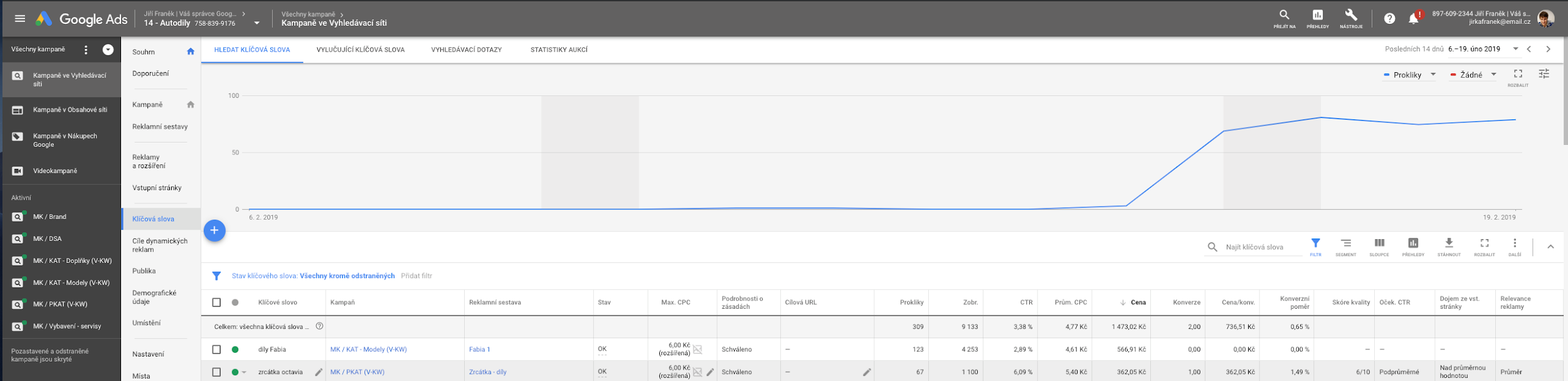 Je vidět, že klíčová slova ve volné shodě utrácejí nejvíce. Volná shoda by se měla zakázat :) Nemáte nic pod kontrolou na co se vám reklama může zobrazit. Z toho vyplývají i vyhledávací dotazy, které se na tato slova zobrazují.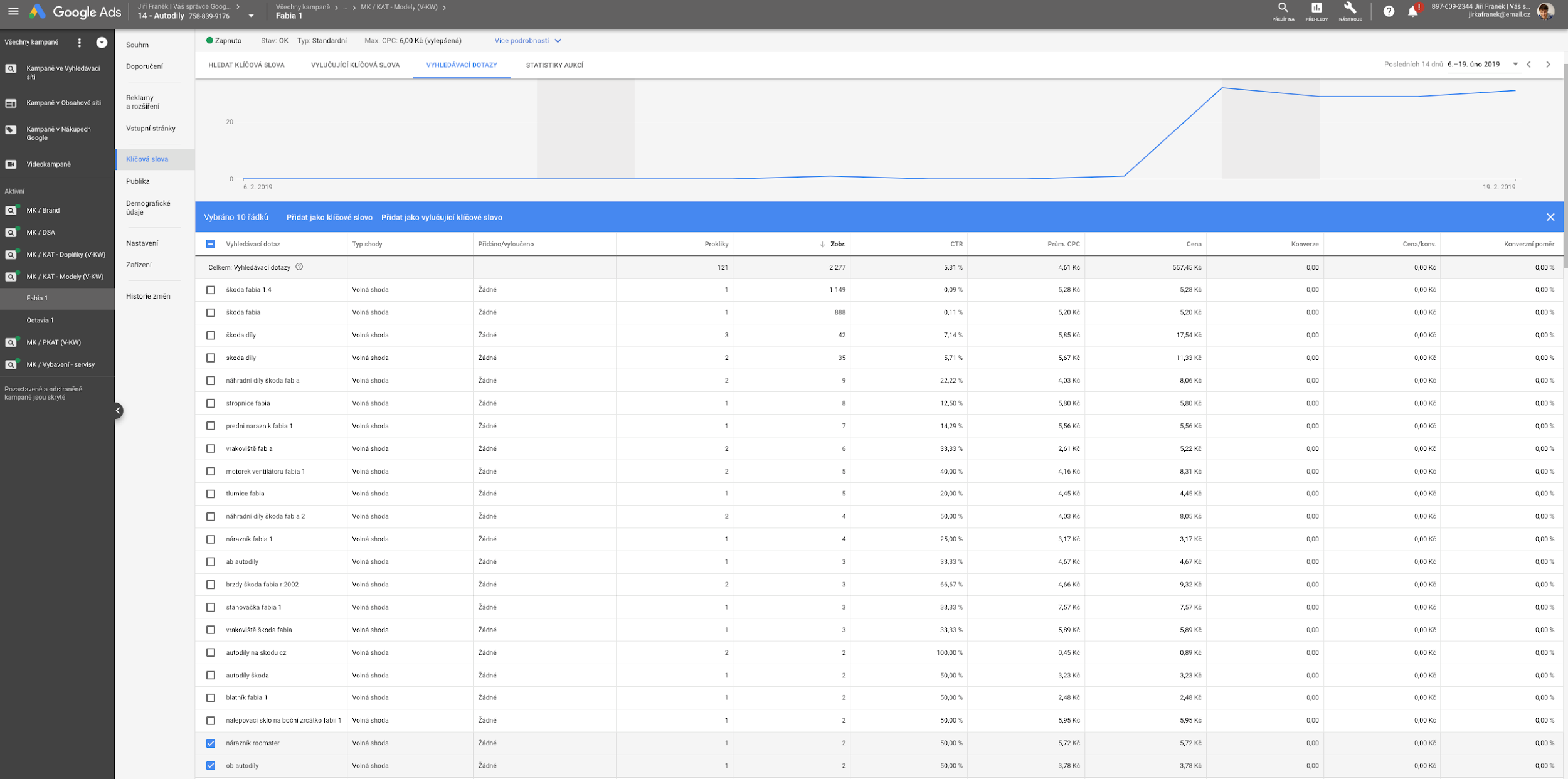 Pokud zde má být volná shoda, doporučuji volnou modifikovanou, přidat alespoň před slova znak +.
Díky tomu se nezobrazíte na slova jako autovrakoviště nebo roomster.13. Zkontrolovat publika zakoupili - máte již dvě konverze a nikdo se v nich nenachází. Pravděpodobně to je tím hastagem, který je na konci. Odstranit hashtag a vše za ním. Nastavit na obsahuje a část url po dokončení objednávky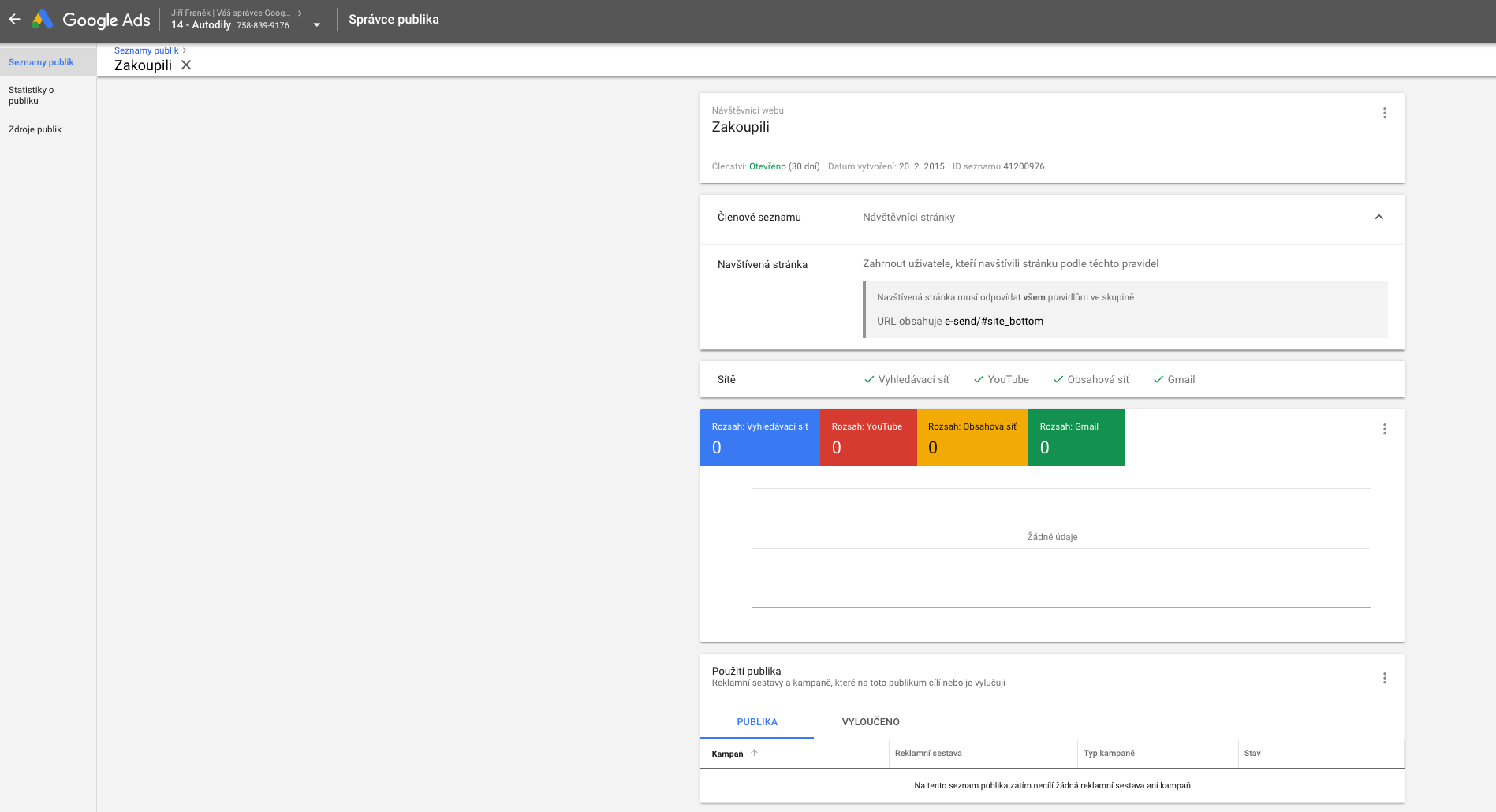 13. V Obsahové síti vyloučit mobilní aplikace! Lze udělat hromadně přes Google Ads editor.14. Rozšíření reklam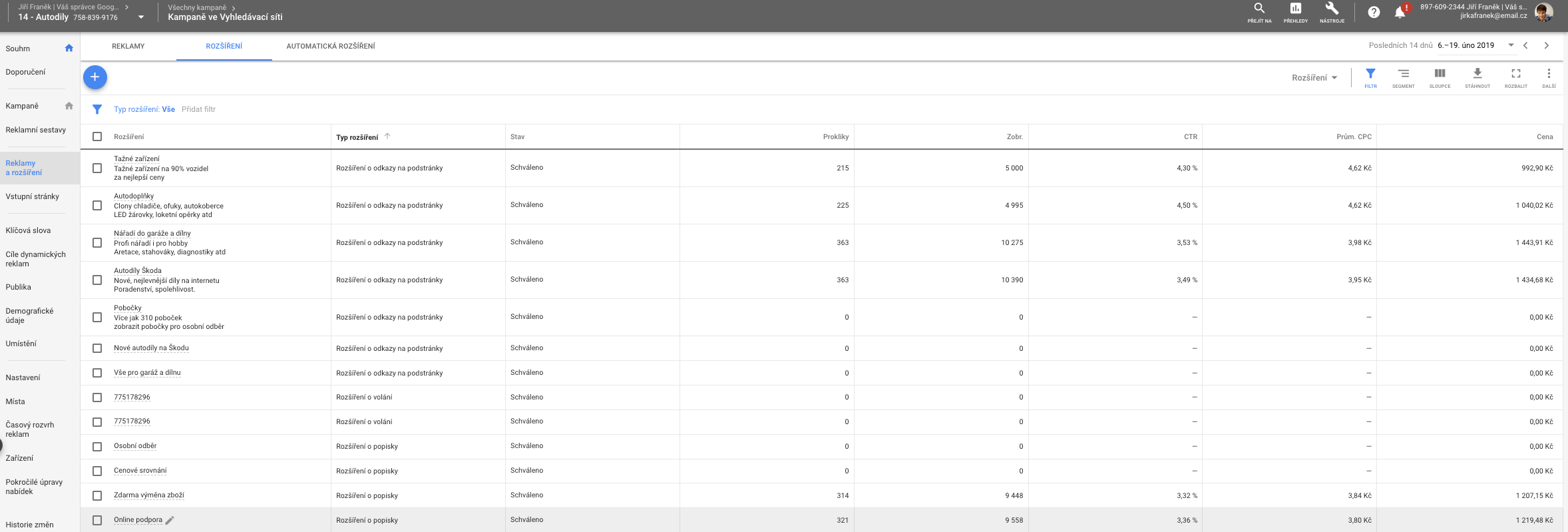 Vytvořit více konkrétních rozšíření pro každou kampaň. Využít strukturované úryvky. Modely aut apod. 15. PNO: Vytvořil jsem vám vlastní sloupec PNO, abyste mohli sledovat, které reklamní sestavy se nevlezou do 10% PNO, nemůžete cílit stejnou CPC na zrcátka jako na všechno ostatní. Doporučuji provést optimalizaci cen za proklik.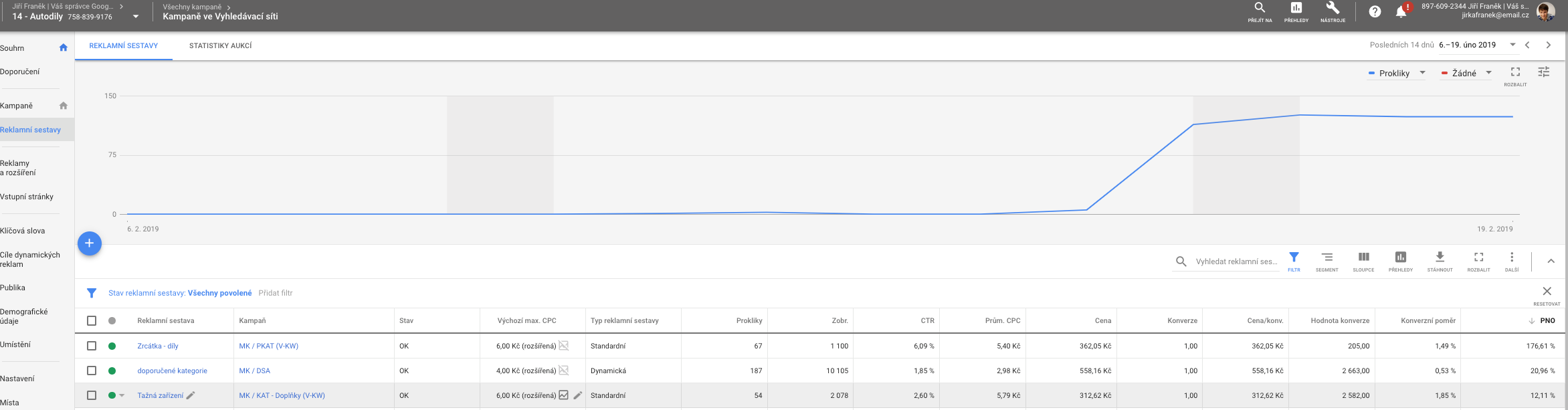 16. Nastavení kampaní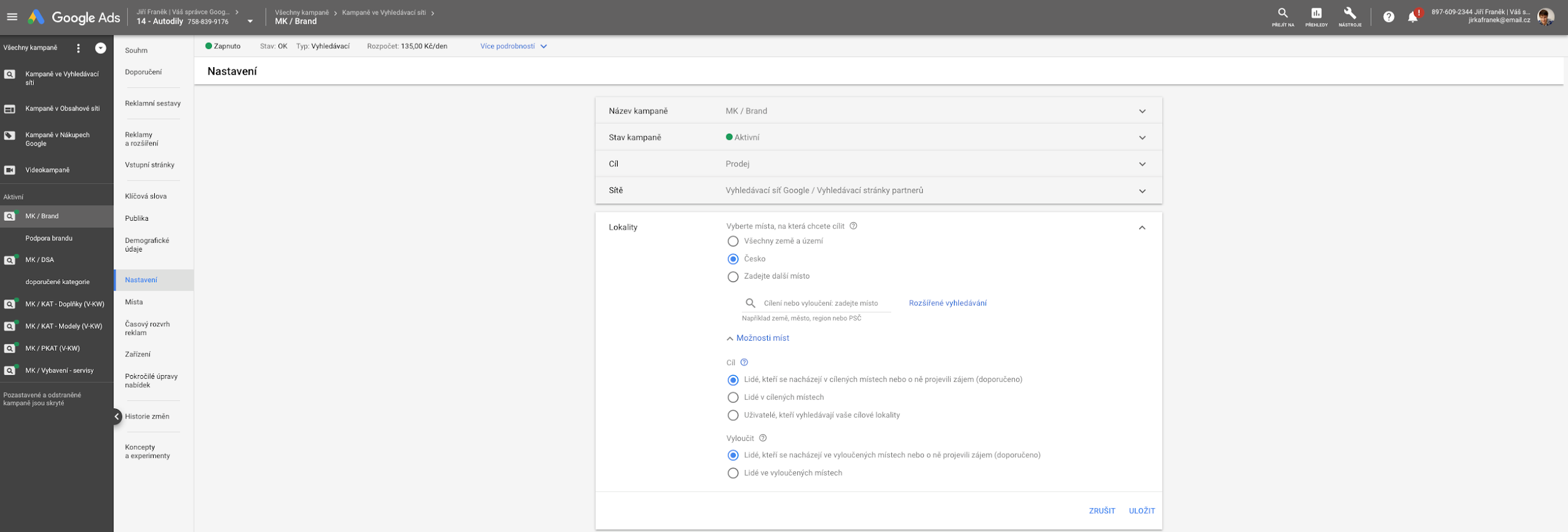 Cílení je dobré nastavit na Lidé v cílench místech -> reklamy se budou zobrazovat pouze lidem v Česku.
Vyloučit “Lidé ve vyloučených místech” -> Kdybyste potřebovali vyloučit např Slovensko vyloučíte opravdu jen slováky.

Jazyk - nastavení na All - nikdy nevíte kdo má prohlížeč přeplý do angličtiny nebo jiného jazyka.V GDN toto nastavení neplatí! Jen u SEA a PLA kampaní.

Místa - doporučuji přidat alespoň Prahu / kraje a vaše fyzické okolí byznysu na tyto oblasti je dobré upravit cenové nabídky.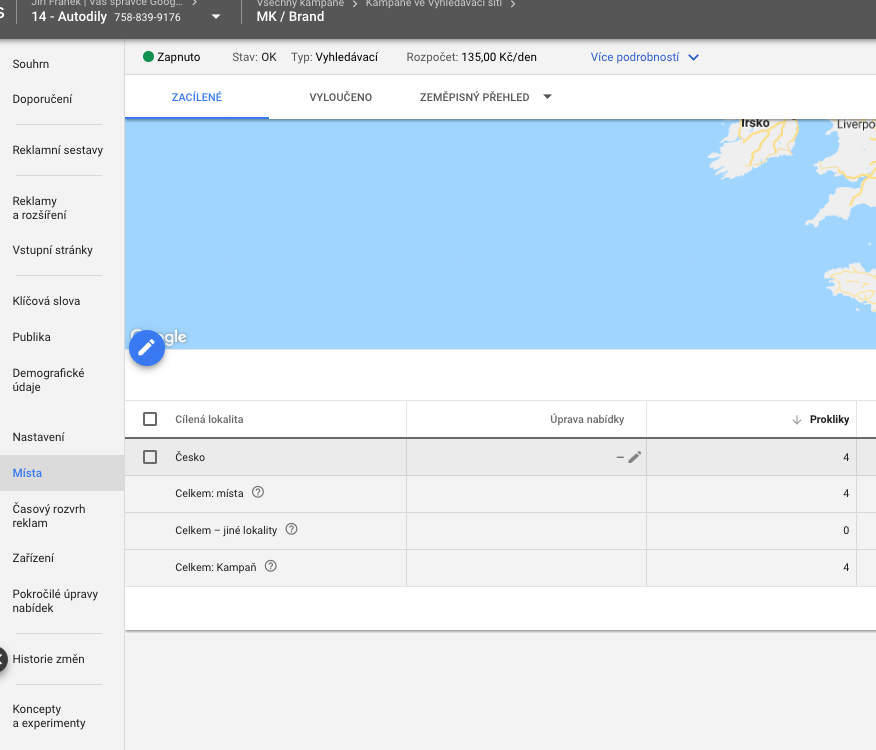 Tipy na negativní listy - otázky / staré modely aut / seznam všech konkurenčních značek / konkurence -> vytvořit kampaň na konkurenciToto je vše, co jsem stihl v rámci stanoveného času na audit nalézt. Pokud si budete přát chyby odstranit, stačí mi napsat nebo tento dokument předejte svému PPC specialistovi a ten by už měl vědět, jak chybu odstranit.S pozdravemJiří Franěk